

Ma tha ceistean agaibh mun aithisg seo, cuiribh fios gu Bòrd na Gàidhlig aig tabhartas@gaidhlig.scot neo cur fòn thugainn air 01463 225454.If you have any questions about this report, please contact Bòrd na Gàidhlig at tabhartas@gaidhlig.scot or phone us on 01463 225454.
Thoiribh fiosrachadh air na cosgaisean a thàinig oirbh gu ruige seo, agus teachd a-steach sam bith, co-cheangailte ris a’ phròiseact (a’ gabhail a-steach an airgid a fhuair sibh bhon maoin seo air a shon): Please give a breakdown of costs incurred so far, and any income received, relating to the project (including monies received from this fund for this purpose):Dè na chosgaisean is teachd-a-steach ris a bheil sibh an dùil airson an còrr den bhliadhna-sgoile 2020/21 (a’ gabhail a-steach an airgid a tha sibh an dùil bhon maoin seo)?What are the expenditure and income that you expect for the remainder of the 2020/21 school year (including monies expected from this fund)?Tha mi a’ dearbhadh gu bheil am fiosrachadh san aithisg seo fìor.I confirm that the information in this report is accurate.Dh’fhaodadh gun iarr Bòrd na Gàidhlig tuilleadh fiosrachaidh no soilleireachd air a’ phròiseact.Bòrd na Gàidhlig may request additional information or clarification of project details.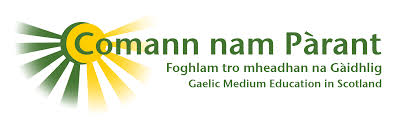 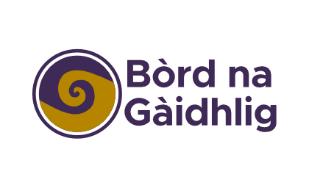 Tabhartasan nan Tràth Bhliadhnaichean GàidhligAithisg Adhartais Tabhartais 2020/21Funding Progress Report 2020/21Buidheann / Group:Còd / Code:2021/Gèarr-chùnntas air gnìomhan / Summary of activitiesA bheil am buidheann a’ dol air adhart a rèir an iarrtais a chur sibh a-steach? Innse dè an obair is adhartas a tha sibh air dèanamh gu ruige seo air a’ bhuidheann a tha ga mhaoineachadh.Is the group progressing in accordance with the application submitted? Please give details of the activities the groups have carried out and progress to date on the group which is being funded.Iomradh luchd-frithealaidh / Attendee summaryIomradh luchd-frithealaidh / Attendee summaryCia mheud seiseanan a tha sibh air a lìbhrigeadh no a bhios sibh a lìbhrigeadh gu ruige 31 January 2021?How many sessions have you/will you deliver up to 31 January 2021?Cia mheud cloinn a tha clàraichte aig am buidheann?How many children have the group got registered?Cia mheud cloinn a tha a’ frithealadh gach seisean?How many children attend each session?Sanasachd / MarketingInnsibh dhuinn ciamar a tha sibh sanasachd na seiseanan agaibh (gu h-àraidh air loidhne) agus ciamar a tha sibh aithneachadh taic-airgid Bòrd na Gàidhlig is Comann nam Pàrant bhon Mhaoin airson Tràth-thaic do Chloinn, Òigridh is Teaghlaichean agus Ionnsachadh do dh’ Inbhich is Cumhachd do Choimhearsnachdan (MTCOT is IICC) aig Riaghaltas na h-Alba:Please let us know how you are advertising your sessions (especially online) and how you are acknowledging the funding support from Bòrd na Gàidhlig and Comann nam Pàrant from the Scottish Government’s CYPFEIF & ALEC (Children, Young People and Families Early Intervention Fund and Adult Learning and Empowering Communities) Fund.:Cosgaisean & Teachd a-steach / Project Costs and IncomeCOSGAISEAN / COSTSCOSGAISEAN / COSTSTEACHD-A-STEACH / INCOMETEACHD-A-STEACH / INCOMETuarastalan / WagesTabhartasan Tràth-Bhliadhnaichean / Early Years Grants£Cìsean / FeesTogail-airgid / FundraisingGu h-iomlan / Total £Gu h-iomlan / Total £COSGAISEAN / COSTSCOSGAISEAN / COSTSTEACHD-A-STEACH / INCOMETEACHD-A-STEACH / INCOMETEACHD-A-STEACH / INCOMEGu h-iomlan / Total ££Gu h-iomlan / Total £Fiosrachadh iomchaidh sam bith eile (ma tha dealbhan an cois am buidheann idir agaibh chur iad an cois an aithisg seo):Any other relevant information (if you have any pictures of the group please enclose them with this report):Dearbhadh / ConfirmationNeach-freagairt  / RespondentDreuchd sa bhuidheann / Position in organisationCeann-là / Date